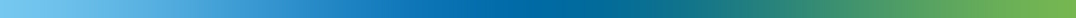 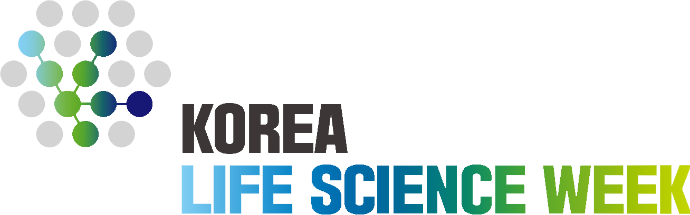 Exhibitor Contract Formwww.lifescienceweek.com2023. 11. 14(Tue.) – 16(Thu.) COEX, Seoul, KoreaExhibitor Contract Formwww.lifescienceweek.com2023. 11. 14(Tue.) – 16(Thu.) COEX, Seoul, KoreaExhibitor Contract Formwww.lifescienceweek.com2023. 11. 14(Tue.) – 16(Thu.) COEX, Seoul, KoreaExhibitor Contract Formwww.lifescienceweek.com2023. 11. 14(Tue.) – 16(Thu.) COEX, Seoul, Korea■ Exhibitor Information■ Exhibitor Information■ Exhibitor Information■ Exhibitor Information■ Exhibitor Information■ Exhibitor InformationCompany NameCEO / PresidentName)                                 E-mail)Name)                                 E-mail)Name)                                 E-mail)Name)                                 E-mail)Name)                                 E-mail)AddressAddressCountryTel (Rep.)Fax (Rep.)WebsiteWe are a/an Manufacturer      Wholesaler      Importer      Trade representative Association / Organization (name:                                              )  Others (                                                                     ) Manufacturer      Wholesaler      Importer      Trade representative Association / Organization (name:                                              )  Others (                                                                     ) Manufacturer      Wholesaler      Importer      Trade representative Association / Organization (name:                                              )  Others (                                                                     ) Manufacturer      Wholesaler      Importer      Trade representative Association / Organization (name:                                              )  Others (                                                                     ) Manufacturer      Wholesaler      Importer      Trade representative Association / Organization (name:                                              )  Others (                                                                     )Purpose to participate To find the Korean partner or agent  To promote and sell to Korean buyers directly To meet your existing clients Others (                                                                     ) To find the Korean partner or agent  To promote and sell to Korean buyers directly To meet your existing clients Others (                                                                     ) To find the Korean partner or agent  To promote and sell to Korean buyers directly To meet your existing clients Others (                                                                     ) To find the Korean partner or agent  To promote and sell to Korean buyers directly To meet your existing clients Others (                                                                     ) To find the Korean partner or agent  To promote and sell to Korean buyers directly To meet your existing clients Others (                                                                     )Exhibit Items■ Contact Person■ Contact Person■ Contact Person■ Contact Person■ Contact Person■ Contact PersonNameTel (Dir.)DepartmentMobilePositionE-mail■ Application & Booth Fee    ■ Application & Booth Fee    ■ Application & Booth Fee    (Basic Unit : 3m X 3m = 9㎡)(Basic Unit : 3m X 3m = 9㎡)(Basic Unit : 3m X 3m = 9㎡)Exhibition Zone Laboratory and R&D Zone            Bio ∙ Medical ∙ Pharma Zone Laboratory and R&D Zone            Bio ∙ Medical ∙ Pharma Zone Laboratory and R&D Zone            Bio ∙ Medical ∙ Pharma Zone Laboratory and R&D Zone            Bio ∙ Medical ∙ Pharma Zone Laboratory and R&D Zone            Bio ∙ Medical ∙ Pharma Zone※ The booth will be assigned to the selected zone. Please select the zone that matches your exhibit items. ※ The booth will be assigned to the selected zone. Please select the zone that matches your exhibit items. ※ The booth will be assigned to the selected zone. Please select the zone that matches your exhibit items. ※ The booth will be assigned to the selected zone. Please select the zone that matches your exhibit items. ※ The booth will be assigned to the selected zone. Please select the zone that matches your exhibit items. ※ The booth will be assigned to the selected zone. Please select the zone that matches your exhibit items. Booth TypePricePriceQuantityAmountAmount Raw SpaceUS$ 2,800 / booth (9㎡)US$ 2,800 / booth (9㎡)BoothUS$US$ Shell SchemeUS$ 3,000 / booth (9㎡)US$ 3,000 / booth (9㎡)BoothUS$US$ PremiumUS$ 3,800 / booth (9㎡)US$ 3,800 / booth (9㎡)BoothUS$US$TOTALTOTALTOTALTOTALUSDUSD※ For details of shell scheme booth and premium booth, please see the brochure and website(www.lifescienceweek.com).※ For details of shell scheme booth and premium booth, please see the brochure and website(www.lifescienceweek.com).※ For details of shell scheme booth and premium booth, please see the brochure and website(www.lifescienceweek.com).※ For details of shell scheme booth and premium booth, please see the brochure and website(www.lifescienceweek.com).※ For details of shell scheme booth and premium booth, please see the brochure and website(www.lifescienceweek.com).※ For details of shell scheme booth and premium booth, please see the brochure and website(www.lifescienceweek.com).We hereby apply for booth at KOREA LIFE SCIENCE WEEK 2023.In case we are accepted as an Exhibitor, We agree to abide by the show terms andconditions as defined in the reverse side of this form.We hereby apply for booth at KOREA LIFE SCIENCE WEEK 2023.In case we are accepted as an Exhibitor, We agree to abide by the show terms andconditions as defined in the reverse side of this form.We hereby apply for booth at KOREA LIFE SCIENCE WEEK 2023.In case we are accepted as an Exhibitor, We agree to abide by the show terms andconditions as defined in the reverse side of this form.We hereby apply for booth at KOREA LIFE SCIENCE WEEK 2023.In case we are accepted as an Exhibitor, We agree to abide by the show terms andconditions as defined in the reverse side of this form.We hereby apply for booth at KOREA LIFE SCIENCE WEEK 2023.In case we are accepted as an Exhibitor, We agree to abide by the show terms andconditions as defined in the reverse side of this form.We hereby apply for booth at KOREA LIFE SCIENCE WEEK 2023.In case we are accepted as an Exhibitor, We agree to abide by the show terms andconditions as defined in the reverse side of this form.KOREA LIFE SCIENCE WEEK 2023Management Office - KYUNGYON EXHIBITION CORP.Rm. 1101, 750 Gukhoe-daero Yeongdeungpo-gu, Seoul, 07236, KoreaTel. +82-2-785-4771  Fax. +82-2-785-6117 E-mail. life@kyungyon.co.kr Web. www.lifescienceweek.comKOREA LIFE SCIENCE WEEK 2023Management Office - KYUNGYON EXHIBITION CORP.Rm. 1101, 750 Gukhoe-daero Yeongdeungpo-gu, Seoul, 07236, KoreaTel. +82-2-785-4771  Fax. +82-2-785-6117 E-mail. life@kyungyon.co.kr Web. www.lifescienceweek.comKOREA LIFE SCIENCE WEEK 2023Management Office - KYUNGYON EXHIBITION CORP.Rm. 1101, 750 Gukhoe-daero Yeongdeungpo-gu, Seoul, 07236, KoreaTel. +82-2-785-4771  Fax. +82-2-785-6117 E-mail. life@kyungyon.co.kr Web. www.lifescienceweek.comDate :Applicant’s Name :Authorized SignatureDate :Applicant’s Name :Authorized SignatureTerms and Regulation of ExhibitsTerms and Regulation of ExhibitsTerms and Regulation of ExhibitsTerms and Regulation of ExhibitsTerms and Regulation of ExhibitsTerms and Regulation of Exhibits